31/3/2021 LBTH Transparency Chart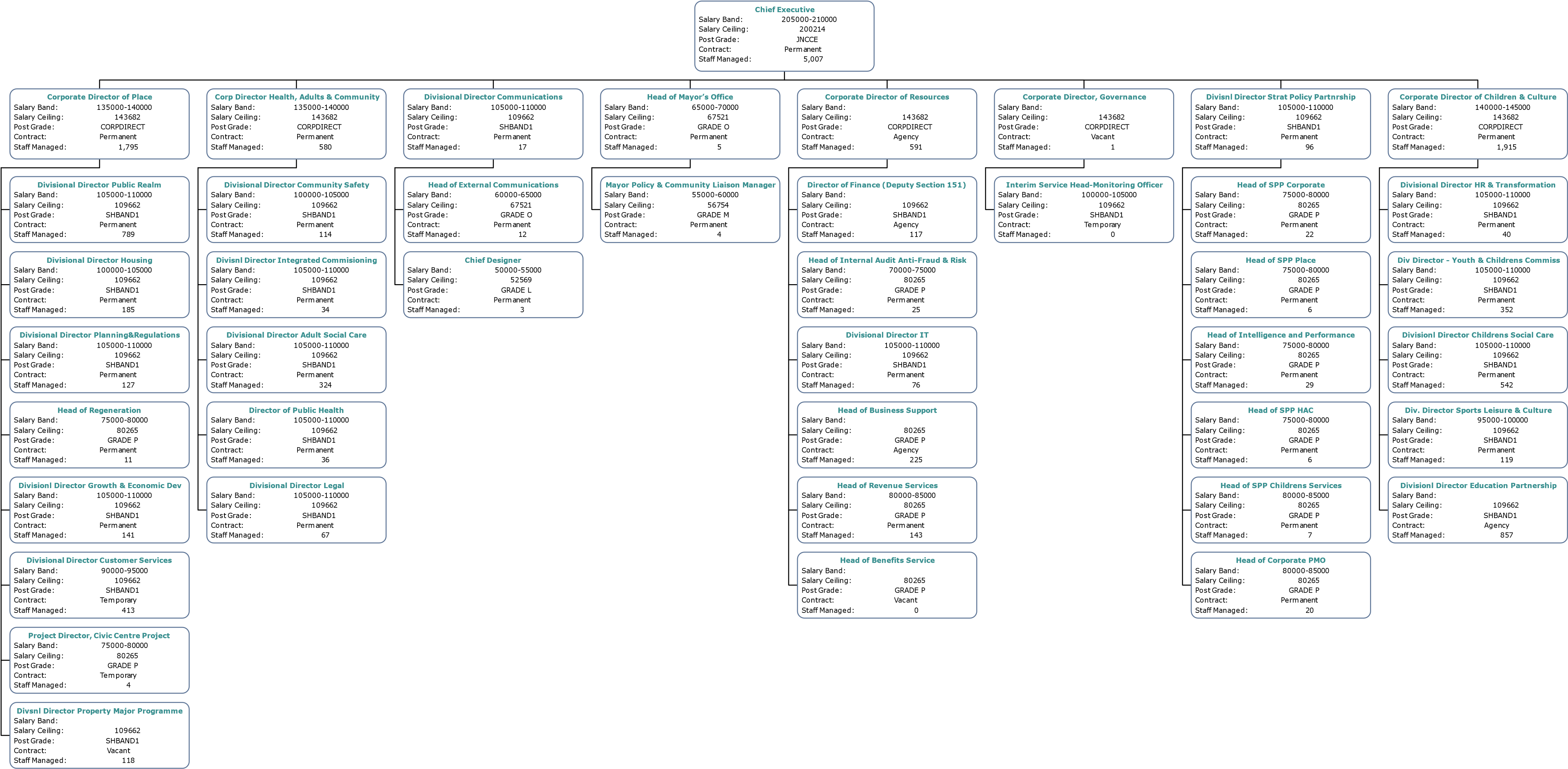 Post TitleStaff ManagedPost GradeSalary BandSalary CeilingContractReports ToChief Executive5,025.00JNCCE205000-210000200,214.00PermanentCorporate Director of Place1,795.00CORPDIRECT135000-140000143,682.00PermanentChief ExecutiveDivisional Director Public Realm789SHBAND1105000-110000109,662.00PermanentCorporate Director of PlaceDivisional Director Housing185SHBAND1100000-105000109,662.00PermanentCorporate Director of PlaceDivisional Director Planning & Regulations127SHBAND1105000-110000109,662.00PermanentCorporate Director of PlaceHead of Regeneration11GRADE P75000-8000080,265.00PermanentCorporate Director of PlaceDivisional Director Growth & Economic Dev141SHBAND1105000-110000109,662.00PermanentCorporate Director of PlaceDivisional Director Customer Services413SHBAND190000-95000109,662.00TemporaryCorporate Director of PlaceProject Director, Civic Centre Project4GRADE P75000-8000080,265.00TemporaryCorporate Director of PlaceDivisional Director Property Major Programme118SHBAND1109,662.00VacantCorporate Director of PlaceCorp Director Health, Adults & Community512CORPDIRECT135000-140000143,682.00PermanentChief ExecutiveDivisional Director Community Safety114SHBAND1100000-105000109,662.00PermanentCorp Director Health, Adults & CommunityDivisional Director Integrated Commissioning34SHBAND1105000-110000109,662.00PermanentCorp Director Health, Adults & CommunityDivisional Director Adult Social Care324SHBAND1105000-110000109,662.00PermanentCorp Director Health, Adults & CommunityDirector of Public Health36SHBAND1105000-110000109,662.00PermanentCorp Director Health, Adults & CommunityDivisional Director Legal67SHBAND1105000-110000109,662.00PermanentCorp Director Health, Adults & CommunityDivisional Director Communications28SHBAND1105000-110000109,662.00PermanentChief ExecutiveHead of External Communications12GRADE O60000-6500067,521.00PermanentDivisional Director CommunicationsChief Designer3GRADE L50000-5500052,569.00PermanentDivisional Director CommunicationsHead of Mayor's Office12GRADE O65000-7000067,521.00PermanentChief ExecutiveMayor Policy & Community Liaison Manager4GRADE M55000-6000056,754.00PermanentHead of Mayor's OfficeCorporate Director of Resources659CORPDIRECT143,682.00AgencyChief ExecutiveInterim Corporate Director, Resources117SHBAND1109,662.00AgencyCorporate Director of ResourcesHead of Internal Audit Anti-Fraud & Risk25GRADE P70000-7500080,265.00PermanentCorporate Director of ResourcesDivisional Director IT76SHBAND1105000-110000109,662.00PermanentCorporate Director of ResourcesHead of Business Support293GRADE P80,265.00AgencyCorporate Director of ResourcesHead of Revenue Services143GRADE P80000-8500080,265.00PermanentCorporate Director of ResourcesHead of Benefits Service0GRADE P80,265.00VacantCorporate Director of ResourcesCorporate Director, Governance1CORPDIRECT143,682.00VacantChief ExecutiveInterim Service Head-Monitoring Officer0SHBAND1100000-105000109,662.00TemporaryCorporate Director, GovernanceDivisional Director Strat Policy Partnership96SHBAND1105000-110000109,662.00PermanentChief ExecutiveHead of SPP Corporate22GRADE P75000-8000080,265.00PermanentDivisional Director Strat Policy PartnershipHead of SPP Place6GRADE P75000-8000080,265.00PermanentDivisional Director Strat Policy PartnershipHead of Intelligence and Performance29GRADE P75000-8000080,265.00PermanentDivisional Director Strat Policy PartnershipHead of SPP HAC6GRADE P75000-8000080,265.00PermanentDivisional Director Strat Policy PartnershipHead of SPP Children’s Services7GRADE P80000-8500080,265.00PermanentDivisional Director Strat Policy PartnershipHead of Corporate PMO20GRADE P80000-8500080,265.00PermanentDivisional Director Strat Policy PartnershipCorporate Director of Children & Culture1,915.00CORPDIRECT140000-145000143,682.00PermanentChief ExecutiveDivisional Director HR & Transformation40SHBAND1105000-110000109,662.00PermanentCorporate Director of Children & CultureDivisional Director - Youth & Children’s Commission352SHBAND1105000-110000109,662.00PermanentCorporate Director of Children & CultureDivisional Director Children’s Social Care542SHBAND1105000-110000109,662.00PermanentCorporate Director of Children & CultureDiv. Director Sports Leisure & Culture119SHBAND195000-100000109,662.00PermanentCorporate Director of Children & CultureDivisional Director Education Partnership857SHBAND1109,662.00AgencyCorporate Director of Children & Culture